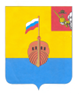 РЕВИЗИОННАЯ КОМИССИЯ ВЫТЕГОРСКОГО МУНИЦИПАЛЬНОГО РАЙОНА162900, Вологодская область, г. Вытегра, пр. Ленина, д.68тел. (81746)  2-22-03,  факс (81746) ______,       e-mail: revkom@vytegra-adm.ruЗАКЛЮЧЕНИЕпо результатам финансово – экономической экспертизы проекта Постановления Администрации Вытегорского муниципального района  «О внесении изменений в муниципальную программу «Формирование благоприятного инвестиционного климата, развитие и поддержка приоритетных отраслей экономики на 2014-2020 годы»05.10.2021 г.                                                                                                          г. ВытеграЗаключение Ревизионной комиссии Вытегорского муниципального района на проект постановления Администрации Вытегорского муниципального района подготовлено в соответствии с требованиями Бюджетного кодекса Российской Федерации, Положения о Ревизионной комиссии Вытегорского муниципального района.   Основание для проведения экспертизы: пункт 2 статьи 157 Бюджетного кодекса Российской Федерации, пункт 7 части 2 статьи 9 Федерального закона от 07.02.2011 № 6-ФЗ «Об общих принципах организации и деятельности контрольно-счетных органов субъектов Российской Федерации и муниципальных образований», Положение о Ревизионной комиссией Вытегорского муниципального района, утвержденное Решением Представительного Собрания Вытегорского муниципального района № 458 от 30.09.2021 г.  Цель экспертизы: -подтверждение соответствия муниципальной программы основным направлениям государственной политики, установленным законами и иными нормативными правовыми актами Российской Федерации, Вологодской области и муниципального образования в сфере развития инвестиционной деятельности, малого и среднего предпринимательства, сельского хозяйства и в целом развития экономики на территории района,  а также достаточность запланированных мероприятий и реалистичность ресурсов для достижения целей и ожидаемых результатов муниципальной программы;-подтверждение полномочий по установлению (изменению) расходного обязательства, подтверждение обоснованности размера расходного обязательства, установление экономических последствий принятия нового либо изменения действующего расходного обязательства для бюджета муниципального образования.  Основными задачами экспертизы являются:-проверка соответствия муниципальной программы нормативным правовым актам и документам стратегического характера;-анализ системы финансирования, оценки эффективности и контроля муниципальной программы.Предметом экспертизы является проект постановления о внесении изменений в муниципальную программу, а также расчеты финансовых ресурсов и обоснования программных мероприятий.Объектом экспертизы является: ответственный исполнитель муниципальной программы – Администрация Вытегорского муниципального района.6. Порядок проведения экспертизы: финансово-экономическая экспертиза проекта нормативно – правового акта муниципальной программы  осуществлялась с учетом предусмотренного  порядка, разработки, реализации и оценки эффективности реализации муниципальных программ Вытегорского муниципального района, утвержденного постановлением Администрации Вытегорского муниципального района  от 08.05.2018  № 586 «Об утверждении порядка разработки, реализации и оценки эффективности реализации муниципальных программ Вытегорского муниципального района»,  в соответствии со статьёй 179 Бюджетного кодекса Российской Федерации.7. Экспертиза проведена Председателем Ревизионной комиссии ВМР  Зелинской Н.В.Проект постановления поступил в Ревизионную комиссию без сопроводительного письма.Согласно статьи 179 Бюджетного кодекса Российской Федерации муниципальные программы утверждаются местной администрацией муниципального образования. Сроки реализации муниципальных программ определяются местной администрацией муниципального образования в устанавливаемом порядке. Порядок принятия решений о разработке муниципальных программ, формирования и реализации устанавливается муниципальным правовым актом местной администрации муниципального образования. Объем бюджетных ассигнований на финансовое обеспечение реализации муниципальных программ утверждается решением о бюджете по соответствующей каждой программе целевой статье расходов бюджета. Муниципальные программы, предлагаемые к реализации начиная с очередного финансового года, а также изменения в ранее утвержденные программы, подлежат утверждению в сроки, установленные местной администрацией. Представительные органы муниципальных образований вправе осуществлять рассмотрение проектов муниципальных программ и предложений о внесении изменений в муниципальные программы в порядке, установленном нормативными правовыми актами представительных органов муниципальных образований. Государственные (муниципальные) программы подлежат приведению в соответствие с законом (решением) о бюджете не позднее трех месяцев со дня вступления его в силу.В целях реализации положений статьи 179 Бюджетного Кодекса Российской Федерации принято постановление Администрации Вытегорского муниципального района от 08.05.2018  № 586 «Об утверждении порядка разработки, реализации и оценки эффективности реализации муниципальных программ Вытегорского муниципального района».      Проект постановления Администрации Вытегорского муниципального района «О внесении изменений в муниципальную программу «Формирование благоприятного инвестиционного климата, развитие и поддержка приоритетных отраслей экономики на 2014-2020 годы»» предлагает внести изменения объемы финансирования программы (подпрограмм) в 2020 году.Объем финансирования предлагаемого проекта программы приводится в соответствие с решением Представительного собрания Вытегорского муниципального района от 29.12.2020 № 408 «О внесении изменений в решение Представительного Собрания от 11.12.2019 № 276»  (решение «О районном бюджете на 2020 год и плановый период 2021 и 2022 годов»).Анализ структуры муниципальной программы и её соответствие действующему порядку разработки муниципальных программ      Представленный на экспертизу проект Программы соответствует Порядку разработки и реализации программ утвержденному Постановлением Администрации  Вытегорского муниципального района от 08 мая 2018 года № 586 «Об утверждении Порядка разработки, реализации и оценки эффективности реализации муниципальных программ Вытегорского муниципального района».      Экспертиза показала, что проект муниципальной программы соответствует основным направлениям государственной политики, установленным законами и иными нормативными правовыми актами Российской Федерации, Вологодской области и муниципального образования в сфере развития инвестиционной деятельности, малого и среднего предпринимательства, сельского хозяйства,-соответствует Федеральному закону Российской Федерации от 06.10.2003 № 131- ФЗ «Об общих принципах организации местного самоуправления в Российской Федерации»,-соответствует Бюджетному кодексу Российской Федерации (от 31.07.1998 № 145-ФЗ),-соответствует основным направлениям Стратегии социально-экономического развития Вологодской области на период до 2030 года, утвержденной постановлением Правительства Вологодской области 17.10.2016 № 920,-соответствует Стратегии социально-экономического развития Вытегорского муниципального района на 2019 – 2030 годы, утвержденной решением Представительного Собрания Вытегорского муниципального района от 27.12.2018 № 173 «Об утверждении Стратегии социально-экономического развития Вытегорского муниципального района на 2019 – 2030 годы».В ходе экспертизы установлено, что проект программы разработан в целях: -реализации основных направлений Стратегии социально-экономического развития Вытегорского муниципального района на 2019 – 2030 годы, утвержденной решением Представительного Собрания Вытегорского муниципального района от 27.12.2018 № 173 «Об утверждении Стратегии социально-экономического развития Вытегорского муниципального района на 2019 – 2030 годы»,-приведения объемов запланированного финансирования муниципальной программы в соответствие с решением Представительного собрания Вытегорского муниципального района от 11.12.2019 г. № 276 «О районном бюджете на 2020 год и плановый период 2021 и 2022 годов» (с последующими изменениями).          Цель Программы: 1. Формирование благоприятного инвестиционного климата на территории Вытегорского муниципального района.2. Поддержка и развитие приоритетных отраслей экономики.          Задачи Программы:1. Создание благоприятных условий для осуществления инвестиционной деятельности на территории Вытегорского района.2. Создание благоприятных условий для развития предпринимательской деятельности в Вытегорском районе. 3. Создание благоприятных условий для развития сельского хозяйства в Вытегорском районе.          Ответственные исполнители Программы: Финансовое управление Администрации Вытегорского муниципального района, Администрация Вытегорского муниципального района Соисполнитель Программы:Отдел сельского хозяйства и природопользования Администрации Вытегорского муниципального района.Целевые показатели программы, предусмотренные проектом, позволяют определить степень достижения цели программы и решения поставленных задач. Согласно паспорта программы предусмотрено достижение 15 целевых показателей, что соответствует количеству показателей в Приложении 1. Программой предусмотрена положительная динамика достижения всех целевых показателей.      Проектом программы для достижения поставленной цели предусмотрено реализация 4 подпрограмм (в 2020 году -3 подпрограмм), основные мероприятия которых соответствуют целям и задачам муниципальной программы:- «Формирование благоприятного инвестиционного климата в Вытегорском районе на 2014-2020 годы»;- «Поддержка и развитие малого и среднего предпринимательства в Вытегорском районе на 2014-2020 годы»;- «Поддержка сельхозтоваропроизводителей Вытегорского района на 2014-2020 годы».     В районном бюджете на 2020 год объём финансирования муниципальной программы предусмотрен в сумме 3498,4 тыс. рублей.Проект постановления подготовлен во исполнение предложений, направленных Ревизионной комиссией Вытегорского муниципального района по результатам проведенного в Администрации Вытегорского муниципального района контрольного мероприятия «Соблюдение бюджетного законодательства Российской Федерации Администрацией Вытегорского муниципального района при реализации мероприятий муниципальной программы «Формирование благоприятного инвестиционного климата, развитие и поддержка приоритетных отраслей экономики на 2014-2020 годы». Предлагаемый к утверждению объем финансирования соответствует утвержденному решению Представительного собрания Вытегорского муниципального района от 29.12.2020 № 408 «О внесении изменений в решение Представительного Собрания от 11.12.2019 № 276». Объем ресурсного обеспечения муниципальной программы рассчитан на основе фактического исполнения мероприятий за отчетный период и сложившейся потребности т.е. обоснованно и достоверно (реалистично).    Изменение объемов финансирования направлено на достижение целей муниципальной программы, посредством решения задачи - создание благоприятных условий для развития предпринимательской деятельности в Вытегорском районе. Объем финансирования мероприятий подпрограмм в целом сокращается на 175,0 тыс.рублей, в том числе:- «Поддержка и развитие малого и среднего предпринимательства в Вытегорском районе на 2014-2020 годы» сокращается на  165,0  тыс.рублей (-7,1 % );- «Поддержка сельхозтоваропроизводителей Вытегорского района на 2014-2020 годы» сокращается на  10,0  тыс.рублей (-1 % ).Проектом постановления не предусмотрено изменение целевых показателей программы. Выводы и предложения.          Представленный проект постановления Администрации Вытегорского муниципального района «О внесении изменений в муниципальную программу «Формирование благоприятного инвестиционного климата, развитие и поддержка приоритетных отраслей экономики на 2014-2020 годы»» соответствует требованиям Федерального закона № 131-ФЗ от 06.10.2003 «Об общих принципах организации местного самоуправления в Российской Федерации» и Бюджетного кодекса Российской Федерации.        Ревизионная комиссия Вытегорского муниципального района рекомендует проект постановления к рассмотрению. Председатель Ревизионной комиссии                                                                                            Н.В.Зелинская                                                    ПоказательСоответствует,                      (не соответствует) ПорядкуПримечаниеНаличие и надлежаще оформлен паспорт муниципальной  программыСоответствуетНаличие характеристики сферы действия муниципальной программы, включая описание текущего состояния, основных проблем в указанной сфере и перспектив её развитияСоответствуетНаличие цели, задач и сроков реализации муниципальной  программыСоответствует.Сроки реализации программы 2014-2020 годыЦели и задачи программы соответствуют основным приоритетам государственной политики в сфере реализации муниципальной программыРесурсное обеспечение муниципальной программы за счет всех источников СоответствуетОбоснование выделения и включения в муниципальную программу подпрограммСоответствуетОснование для включения в программу подпрограмм – масштабность и сложность решаемых в рамках муниципальной программы задач.Перечень программных мероприятий с указанием сроков их исполнения, исполнителей, стоимости по каждому мероприятию на весь период реализации муниципальной программы (в том числе по годам), структуры источников финансированияСоответствует.Сроки, стоимость, исполнители по годам предусмотрен в Приложении 3 к программе.Наличие технико-экономического обоснования расходных обязательств отсутствуетНе предусмотрено постановлением от 08 мая 2018 года № 586Наличие прогноза конечных результатов реализации муниципальной программыСоответствует.Наличие оценки эффективности муниципальной программы (критерии социальной и экономической эффективности);отсутствуетНе предусмотрено постановлением от 08 мая 2018 года № 586.Оценка эффективности проектом не предусмотрена. Критерии социальной и экономической эффективности отсутствуют.Наличие форм и методов контроля реализации муниципальной программы.отсутствуетНе предусмотрено постановлением от 08 мая 2018 года № 586.Проектом программы формы и методы контроля реализации муниципальной программы отсутствуют.